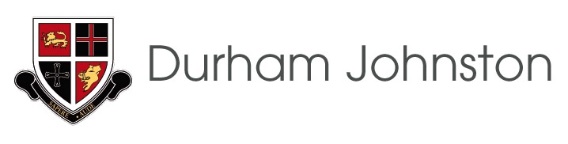           PERSON SPECIFICATIONIn addition to candidates’ ability to perform the duties of the post, the interview will also explore issues relating to safeguarding and promoting the welfare of children including:motivation to work with children and young people;ability to form and maintain appropriate relationships and personal boundaries with children and young people;emotional resilience in working with challenging behaviours;attitudes to use of authority and maintaining discipline.Any relevant issues arising from references will be taken up at interview. This organisation is committed to safeguarding and promoting the welfare of children and young people and expects all employees and volunteers to share this commitment. EssentialDesirableMethod of AssessmentQualificationsQualified Teacher statusNational Professional Qualification for Headship ORExisting Headteacher OR recently served as a substantive HeadteacherEither evidence of further study - this could be ongoing and/or Further Professional QualificationsHigher degree or equivalentApplication formSelection processCertificatesExperienceSuccessful substantive experience at Senior Management level within a secondary school including Assistant Headteacher and/or Deputy Headteacher and/or Headteacher experienceExperience of leadership in a variety of contextsProven track record in leading and managing staff to support successful outcomes for a wide ability range of studentsProven teaching abilityExperience of successful change management Experience of improving teaching and learningExperience of the analysis of qualitative and quantitative data to inform school improvementExperience in more than one school.	Application formSelection processInterview tasksReferencesSkills/knowledgeProven effective leadership and management skillsProven ability to encourage and motivate  through positive leadershipProven ability to performance manage staff and promote professional development and accountabilityAbility to develop a clear vision for the future and its implementationAbility to undertake robust self-evaluation processes and use pupil performance data to identify and set relevant school improvement targetsAbility to oversee curriculum management, ensuring that it meets the needs of the whole school communityEffective financial management skillsAbility to maintain an in-depth knowledge and understanding of the wider educational agenda including current national policies and educational issuesAbility to work with, advise and support the work of the Governing Body Application formSelection processWork related testingReferencesProfessional profiling exercisePersonal QualitiesHas the enthusiasm, initiative and commitment to ensure good practice is embedded throughout the schoolThe ability to think and plan strategically to promote and embody the school’s vision, ethos and valuesIs well organised, able to plan, prioritise and delegate effectivelyIs articulate and approachable with excellent communication skills both verbally and in writingHas strong interpersonal skills and self-awareness, adapting to situations and carefully managing professional relationships within an HR frameworkHas presence and visibility as a leader, demonstrating optimism, resilience with a well-developed sense of proportion Application formSelection processWork related assessmentReferencesProfessional profiling exercise